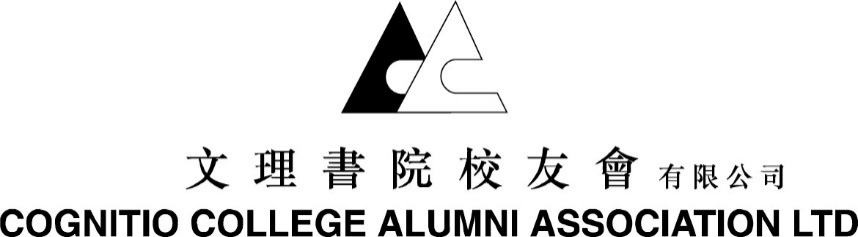 第42 屆周年大會暨聚餐訂位表格出席者名單：付款方法：請將費用存入校友會之「匯豐銀行」戶口  戶口:   「文理書院校友會有限公司」戶口號碼: 172-8-042365注意:1. 為方便處理聚餐安排, 按訂位數量一次過入數, 請勿分批入數。2. 所交款項, 本會將不作退款安排。3. 將訂位表格連同銀行入數紙電郵ccaa@cognitiohk.edu.hk。查詢電話：聯絡校友姓名：就讀區域：就讀區域：畢業/離校年份：聯絡電話：聯絡電話：電子郵箱：訂位數量：每位港幣350元正 X訂位數量：每位港幣350元正 X位=位=元正2.3.4.5.6.7.8.9.10.11.12.廖滿珊 6801 7670譚小冰 6237 6016區譯心 9188 8807蔡清源 6697 8766謝兆文 9197 7680林逸慧 9183 9070譚潤嫻 9435 6361